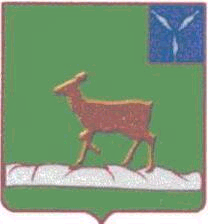 АДМИНИСТРАЦИЯИВАНТЕЕВСКОГО МУНИЦИПАЛЬНОГО РАЙОНА  САРАТОВСКОЙ ОБЛАСТИП О С Т А Н О В Л Е Н И ЕОт  30.05.2023.№  191                                                                                                                         с. Ивантеевка                             О  внесении дополнений в постановление администрации Ивантеевского муниципального районаСаратовской области от 23.12.2022г.  № 571 «Об утверждении методики прогнозированияпоступлений доходов в бюджет Ивантеевского муниципального района, в отношении которых администрация Ивантеевского муниципального района осуществляет полномочия главного администратора доходов»        В соответствии с пунктом 1 статьи 160.1 Бюджетного кодекса Российской Федерации, пунктом 5 постановления Правительства  Российской Федерации  от 23 июня 2016 года № 574 "Об общих требованиях к методике прогнозирования поступлений доходов в бюджетные системы Российской Федерации" администрация Ивантеевского муниципального района ПОСТАНОВЛЯЕТ:       1.Внести в приложение к Положению о методике прогнозирования поступлений доходов в бюджет Ивантеевского муниципального района, в отношении которых администрация Ивантеевского муниципального района осуществляет полномочия главного администратора доходов бюджета, изложить в новой редакции, с учетом изменений (от 27.04.2023г. № 153) согласно приложению к настоящему постановлению.      2.Постановление вступает в силу с момента подписания.Глава Ивантеевского муниципального района                                                                     В.В. Басов Приложение  к постановлениюадминистрации  Ивантеевского муниципального района   от 30.05.2023 № 191Положение о методике прогнозирования поступлений доходов в бюджет  Ивантеевского муниципального района, в отношении которых администрация   Ивантеевского муниципального района осуществляет полномочия   главного администратора доходов бюджета1. Настоящее Положение определяет методику прогнозирования поступлений доходов в бюджет муниципального района по кодам классификации доходов, в отношении которых администрация Ивантеевского муниципального района  осуществляет полномочия  главного администратора доходов бюджета (далее – Положение), определяет основные принципы прогнозирования доходов на очередной финансовый год и плановый период.       2.  Методика прогнозирования разрабатывается по каждому виду доходов и содержит:- наименование вида доходов и соответствующий код бюджетной классификации Российской Федерации;- описание показателей, используемых для расчета прогнозного объема поступлений по каждому виду доходов, с указанием алгоритма определения значения (источника данных) для соответствующего показателя (включая корректирующие показатели);- характеристику метода расчета прогнозного объема поступлений по каждому виду доходов;-описание фактического алгоритма (и (или) формулу) расчета прогнозируемого объема поступлений в бюджеты бюджетной системы Российской Федерации.     Для расчета прогнозного объема поступлений по каждому виду доходов применяется один из следующих методов расчета:     -прямой - расчет, основанный на непосредственном использовании прогнозных значений объемных и стоимостных показателей, уровней ставок и других показателей, определяющих прогнозный, объем поступлений прогнозируемого вида доходов;     - усреднение - расчет, осуществляемый  на основании усреднения годовых объемов доходов бюджетов бюджетной системы Российской Федерации не менее чем за 3 года или за весь период поступления соответствующего вида доходов в случае, если он не превышает 3 года.      Если в течение трех лет показатель поступления доходов в бюджет в любых двух годах из трех, предшествующих текущему, равен нулю, то ожидаемое поступление доходов равно нулю.     3.  Методика прогнозирования осуществляется по каждому виду доходов, закрепленных за администрацией  Ивантеевского  муниципального района, как главным администратором доходов бюджета, в соответствии с приложением к настоящему Положению.        4. При прогнозировании доходов в бюджет Ивантеевского муниципального района используются отчет об исполнении бюджета по форме 0503117, Решение о бюджете Ивантеевского муниципального района на очередной финансовый год и плановый период .        5.   В текущем финансовом году в процессе исполнения бюджета возможна корректировка объема прогноза поступлений по каждому доходному источнику на сумму превышения (уменьшения) фактического объема их поступления в текущем финансовом году.Верно: управляющая деламиадминистрации Ивантеевского муниципального района                                                               А.М. ГрачеваПриложение  к постановлениюадминистрации  Ивантеевского муниципального района от  30.05.2023 № 191 «Приложение кПоложению о методике прогнозирования поступленийдоходов в бюджет Ивантеевского муниципальногорайона, в отношении которых администрацияИвантеевского муниципального района осуществляетполномочия главного администратора доходов бюджета»Методикапрогнозирования поступлений доходов в бюджет Ивантеевского муниципального района Саратовской области, в отношении которых администрация Ивантеевского муниципального района осуществляет полномочия главного администратора доходов бюджетаВерно: управляющая деламиадминистрации Ивантеевского муниципального района                                                                                        А.М. ГрачеваN п/пКод главного администратора доходовНаименование главного администратора доходовКБК Наименование КБК доходовНаименование метода расчета Формула расчетаАлгоритм расчета Описание показателей 1300Администрация Ивантеевского муниципального района Саратовской области10807150010000110Государственная пошлина за выдачу разрешения на установку рекламной конструкции Метод усредненного  расчетаГП = (ГП1+ГП2+ ГП3) / 3Расчет основывается на данных фактических поступлений не менее чем за 3 годаДоходы имеют несистемный характер поступлений.ГП1, ГП2, ГП3 - фактические поступления за три предыдущих года.2300Администрация Ивантеевского муниципального района Саратовской области11105013050000120Доходы, получаемые в виде арендной платы за земельные участки, государственная собственность на которые не разграничена и которые расположены в границах сельских поселений и межселенных территорий муниципальных районов, а также средства от продажи права на заключение договоров аренды указанных  земельных участковМетод прямого  расчетаПар = (Нп + Сно+ Вп)х НРасчет производится по формуле где;Пар - прогноз поступления арендной платы за земельные участки;Нп - сумма начисленных платежей от арендной платы за землю по договорам аренды на планируемый год в бюджет муниципального района;Сно - сумма неисполненных обязательств (недоимка, переплата) арендаторов, подлежащая поступлению в планируемом году;Вп - сумма выпадающих (дополнительных) доходов от сдачи в аренду земель в связи с выбытием (приобретением) объектов аренды (продажа (передача) земельных участков, заключение дополнительных договоров, изменение видов целевого использования и др.;Н - норматив отчислений (в процентах) в бюджет муниципального района3300Администрация Ивантеевского муниципального района Саратовской области11105025050000120Доходы, получаемые в виде арендной платы, а также средства от продажи права на заключение договоров аренды за земли, находящиеся в собственности муниципальных районов (за исключением земельных участков муниципальных бюджетных и автономных учреждений)Метод прямого расчетаПар = (Нп + Сно +Bn)xHРасчет производится по формуле где;Пар - прогноз поступления арендной платы за земельные участки;Нп - сумма начисленных платежей от арендной платы за землю по договорам аренды на планируемый год в бюджет муниципального района; Сно - сумма неисполненных обязательств (недоимка, переплата) арендаторов, подлежащая поступлению в планируемом году;Вп - сумма выпадающих (дополнительных) доходов от сдачи в аренду земель в связи с выбытием (приобретением) объектов аренды (продажа (передача) земельных участков, заключение дополнительных договоров, изменение видов целевого использования и др.;Н - норматив отчислений (в процентах) в бюджет муниципального района.4300Администрация Ивантеевского муниципального района Саратовской области11105035050000120Доходы от сдачи в аренду имущества, находящегося в оперативном управлении органов управления муниципальных районов и созданных ими учреждений  (за исключением имущества муниципальных бюджетных и автономных учреждений)Метод прямого расчетаПаи = (Нп +Сно+Вп)хНРасчетРасчет производится по формуле где;Паи - прогноз поступления арендной платы за имущество;Нп - сумма начисленной арендной платы за муниципальное имущество по договорам аренды на планируемый год;Сно - сумма неисполненных обязательств (недоимка, переплата) арендаторов, подлежащая поступлению в планируемом году;Вп - сумма выпадающих (дополнительных) доходов от сдачи в аренду муниципального имущества в связи с выбытием (приобретением) объектов аренды (продажа (передача) муниципального имущества;Н — норматив отчислений (в процентах) в бюджет муниципального района5300Администрация Ивантеевского муниципального района Саратовской области11105313050000120Плата по соглашениям об установлении сервитута, заключенным органами местного самоуправления муниципальных районов, органами местного самоуправления сельских поселений, государственными или муниципальными предприятиями либо государственными или муниципальными учреждениями в отношении земельных участков, государственная собственность на которые не разграничена и которые расположены в границах сельских поселений и межселенных территорий муниципальных районовМетод усредненного  расчетаП = (Д1+Д2+Д3) /3 Расчет основывается на данных фактических поступлений не менее чем за 3 годаП – прогноз поступления по данному виду дохода на очередной финансовый год,Д1, Д2, Д3 – доходы поступившие в бюджет по дан-ному доходному источнику за три последних года, предшествующих текущему6300Администрация Ивантеевского муниципального района Саратовской области11105314100000120Плата по соглашениям об установлении сервитута, заключенным органами местного самоуправления сельских поселений, государственными или муниципальными предприятиями либо государственными или муниципальными учреждениями в отношении земельных участков, государственная собственность на которые не разграничена и которые расположены в границах сельских поселенийМетод усредненного  расчетаП = (Д1+Д2+Д3) /3 Расчет основывается на данных фактических поступлений не менее чем за 3 годаП – прогноз поступления по данному виду дохода на очередной финансовый год,Д1, Д2, Д3 – доходы поступившие в бюджет по дан-ному доходному источнику за три последних года, предшествующих текущему7300Администрация Ивантеевского муниципального района Саратовской области 11107015050000120Доходы от перечисления части прибыли, остающейся после уплаты  налогов и иных обязательных платежей муниципальных унитарных предприятий, созданных муниципальными районамиМетод прямого расчетаРп=Рпч*НоРасчет производится по формуле где;Рп - доход от перечисления части прибыли муниципальных унитарных предприятий, остающейся после уплаты налогов и иных обязательных платежей;Рпч – планируемая к получению сумма чистой прибыли предприятий (на основании данных, предоставляемых предприятием) за период, предшествующий расчетному; Но - норматив отчисления от прибыли, установленный решением о бюджете муниципального района, установленный на текущий финансовый год.8300Администрация Ивантеевского муниципального района Саратовской области 11108050050000120Средства, получаемые от передачи имущества, находящегося  в собственности муниципальных районов (за исключением имущества муниципальных бюджетных и автономных   учреждений, а так же имущества муниципальных унитарных предприятий, в том числе казенных), в залог, в доверительное управлениеМетод усредненного  расчетаП = (Д1+Д2+Д3) /3 Расчет основывается на данных фактических поступлений не менее чем за 3 годаП – прогноз поступления по данному виду дохода на очередной финансовый год,Д1, Д2, Д3 – доходы поступившие в бюджет по дан-ному доходному источнику за три последних года, предшествующих текущему9300Администрация Ивантеевского муниципального района Саратовской области11109045050000120Прочие поступления от использования имущества, находящегося в собственности муниципальных районов (за исключением имущества муниципальных  бюджетных и автономных  учреждений, а также имущества муниципальных унитарных предприятий, в том числе казенных)Метод усредненного  расчетаП = (Д1+Д2+Д3) /3 Расчет основывается на данных фактических поступлений не менее чем за 3 годаП – прогноз поступления по данному виду дохода на очередной финансовый год,Д1, Д2, Д3 – доходы поступившие в бюджет по дан-ному доходному источнику за три последних года, предшествующих текущему10300Администрация Ивантеевского муниципального района Саратовской области11109080050000120Плата, поступившая в рамках договора за предоставление права на размещение и эксплуатацию нестационарного торгового объекта, установку и эксплуатацию рекламных конструкций на землях или земельных участках, находящихся в собственности муниципальных районов, и на землях или земельных участках, государственная собственность на которые не разграниченаМетод прямого расчетаНц = S x С x Кт x П / 30Расчет производится по формуле где;Нц - начальная цена, руб.;S - площадь места размещения нестационарного торгового объекта, открытой оборудованной площадки по оказанию услуг общественного питания сезонными (летними) кафе, кв. м;  С - среднее значение удельного показателя кадастровой стоимости земельного участка по соответствующему муниципальному образованию  по сегменту "Предпринимательство" в соответствии с результатами определения кадастровой стоимости земельных участков в составе земель населенных пунктов и земель особо охраняемых территорий и объектов, расположенных на территории Саратовской области; Кт - коэффициент типа торгового предприятия П - период функционирования нестационарного торгового объекта, открытой оборудованной площадки по оказанию услуг общественного питания сезонными (летними) кафе, дни.11300Администрация Ивантеевского муниципального района Саратовской области11301995050000130Прочие доходы от оказания платных услуг (работ) получателями средств бюджетов муниципальных районов Метод усредненного  расчетаП = (Д1+Д2+Д3) /3 Расчет основывается на данных фактических поступлений не менее чем за 3 годаП – прогноз поступления по данному виду дохода на очередной финансовый год,Д1, Д2, Д3 – доходы поступившие в бюджет по дан-ному доходному источнику за три последних года, предшествующих текущему12300Администрация Ивантеевского муниципального района Саратовской области11302065050000130Доходы, поступающие в порядке возмещения расходов, понесенных в связи с эксплуатацией  имущества муниципальных районовМетод усредненного  расчетаП = (Д1+Д2+Д3) /3 Расчет основывается на данных фактических поступлений не менее чем за 3 годаП – прогноз поступления по данному виду дохода на очередной финансовый год,Д1, Д2, Д3 – доходы поступившие в бюджет по дан-ному доходному источнику за три последних года, предшествующих текущему13300Администрация Ивантеевского муниципального района Саратовской области11302995050000130Прочие доходы от компенсации затрат бюджетов муниципальных районов Метод усредненного  расчетаП = (Д1+Д2+Д3) /3 Расчет основывается на данных фактических поступлений не менее чем за 3 годаП – прогноз поступления по данному виду дохода на очередной финансовый год,Д1, Д2, Д3 – доходы поступившие в бюджет по дан-ному доходному источнику за три последних года, предшествующих текущему14300Администрация Ивантеевского муниципального района Саратовской области11401050050000410Доходы от продажи квартир, находящихся в собственности муниципальных районовМетод прямого расчетаПдп = РРасчет производится по формуле где;Пдп - прогноз доходов от продажи квартир, находящихся в собственности муниципальных районов;Р - рыночная стоимость имущества, включенного в прогнозный план (программу) приватизации муниципального имущества Ивантеевского района.При наличии прогнозного плана приватизации использовать выше указанную формулу, при его отсутствии Пдп=0 и Р=0.15300Администрация Ивантеевского муниципального района Саратовской области11402052050000410Доходы от реализации имущества, находящегося в оперативном управлении учреждений, находящихся в ведении органов управления муниципальных районов (за исключением имущества муниципальных бюджетных и автономных учреждений), в части реализации основных средств по указанному имуществуМетод прямого расчетаПдп = РРасчет производится по формуле где;Пдп - прогноз доходов от продажи квартир, находящихся в собственности муниципальных районов;Р - рыночная стоимость имущества, включенного в прогнозный план (программу) приватизации муниципального имущества Ивантеевского района.При наличии прогнозного плана приватизации использовать выше указанную формулу, при его отсутствии Пдп=0 и Р=0.16300Администрация Ивантеевского муниципального района Саратовской области11402053050000410Доходы от реализации иного имущества, находящегося в собственности муниципальных районов (за исключением имущества муниципальных бюджетных и автономных учреждений, а также имущества муниципальных унитарных предприятий, в том числе казенных), в части реализации основных средств по указанному имуществуМетод прямого расчетаПри = РРасчет производится по формуле где;При - прогноз реализации иного имущества, находящегося в собственности муниципальных районов (за исключением имущества муниципальных бюджетных и автономных учреждений, а также имущества муниципальных унитарных предприятий, в том числе казенных), в части реализации основных средств по указанному имуществу;Р - рыночная стоимость имущества, включенного в прогнозный план (программу) приватизации муниципального имущества Ивантеевского района.При наличии прогнозного плана приватизации использовать выше указанную формулу, при его отсутствии При=0 и Р=0.17300Администрация Ивантеевского муниципального района Саратовской области11402052050000440Доходы от реализации имущества, находящегося в оперативном управлении учреждений, находящихся в ведении органов управления муниципальных районов (за исключением имущества муниципальных бюджетных и автономных учреждений), в части реализации материальных запасов по указанному имуществуМетод прямого расчетаПдп = РРасчет производится по формуле где;Пдп - прогноз доходов от продажи квартир, находящихся в собственности муниципальных районов;Р - рыночная стоимость имущества, включенного в прогнозный план (программу) приватизации муниципального имущества Ивантеевского района.При наличии прогнозного плана приватизации использовать выше указанную формулу, при его отсутствии Пдп=0 и Р=0.18300Администрация Ивантеевского муниципального района Саратовской области 11402053050000440Доходы от реализации иного имущества, находящегося в собственности муниципальных районов (за исключением имущества муниципальных бюджетных и автономных учреждений, а также имущества муниципальных унитарных предприятий, в том числе казенных), в части реализации материальных запасов по указанному имуществуМетод прямого расчетаПдп = РРасчет производится по формуле где;Пдп - прогноз доходов от продажи квартир, находящихся в собственности муниципальных районов;Р - рыночная стоимость имущества, включенного в прогнозный план (программу) приватизации муниципального имущества Ивантеевского района.При наличии прогнозного плана приватизации использовать выше указанную формулу, при его отсутствии Пдп=0 и Р=0.19300Администрация Ивантеевского муниципального района Саратовской области11403050050000410Средства от распоряжения и реализации выморочного имущества, обращенного в собственность муниципальных районов (в части реализации основных средств по указанному имуществу)Метод усредненного  расчетаП = (Д1+Д2+Д3) /3 Расчет основывается на данных фактических поступлений не менее чем за 3 годаП – прогноз поступления по данному виду дохода на очередной финансовый год,Д1, Д2, Д3 – доходы поступившие в бюджет по дан-ному доходному источнику за три последних года, предшествующих текущему20300Администрация Ивантеевского муниципального района Саратовской области11403050050000440Средства от распоряжения и реализации выморочного имущества, обращенного в собственность муниципальных районов (в части реализации материальных запасов по указанному имуществу)Метод усредненного  расчетаП = (Д1+Д2+Д3) /3 Расчет основывается на данных фактических поступлений не менее чем за 3 годаП – прогноз поступления по данному виду дохода на очередной финансовый год,Д1, Д2, Д3 – доходы поступившие в бюджет по дан-ному доходному источнику за три последних года, предшествующих текущему21300Администрация Ивантеевского муниципального района Саратовской области 11404050050000420Доходы от продажи нематериальных активов, находящихся в собственности муниципальных районов Метод усредненного  расчетаП = (Д1+Д2+Д3) /3 Расчет основывается на данных фактических поступлений не менее чем за 3 годаП – прогноз поступления по данному виду дохода на очередной финансовый год,Д1, Д2, Д3 – доходы поступившие в бюджет по дан-ному доходному источнику за три последних года, предшествующих текущему22300Администрация Ивантеевского муниципального района Саратовской области11406013050000430Доходы от продажи земельных участков, государственная собственность на которые не разграничена и которые расположены в границах сельских поселений и межселенных территорий муниципальных районовМетод прямого расчетаПзу = Пзусоб + ПзусвобПзусоб=КС*КПзусвоб.= Плрг*СтРасчет производится по формуле где;Пзу - прогнозируемый в очередном финансовом году объем поступлений доходов от продажи земельных участков, государственная собственность на которые не разграничена и которые расположены в границах сельских поселений и межселенных территорий муниципальных районов;Пзусоб - сумма доходов от продажи земельных участков, государственная собственность на которые не разграничена, собственникам зданий, строений, сооружений, расположенных на таких земельных участках, прогнозируемая к поступлению в бюджет района в расчетном году;КС- кадастровая стоимость земельных участков;К-коэффициент в процентном выражении, в зависимости от вида разрешенного использования;Пзусвоб. - сумма доходов от продажи земельных участков, свободных от прав третьих лиц, государственная собственность на которые не разграничена, прогнозируемая к поступлению в бюджет района в очередном финансовом году.рассчитывается по следующей формуле: где:Плрг - площадь земельных участков, прогнозируемых к продаже в расчетном году;Ст - средняя стоимость одного квадратного метра земельных участков соответствующей зоны, прогнозируемых к продаже в расчетном году, определяемая исходя из результатов торгов года, предшествующего расчетному и с учетом иных факторов, влияющих на формирование цен на земельные участки.Администратор доходов при планировании доходов от продажи земельных участков вправе учесть риски, связанные с отсутствием спроса на объекты, запланированные к реализации.23300Администрация Ивантеевского муниципального района Саратовской области11406025050000430Доходы от продажи земельных участков , находящихся в собственности муниципальных районов (за исключением земельных участков муниципальных бюджетных и автономных учреждений)Метод прямого расчетаПзу.= Плрг*СтРасчет производится по формуле где;Пзу - прогнозируемый в очередном финансовом году объем поступлений доходов  от продажи земельных участков , находящихся в собственности муниципальных районов (за исключением земельных участков муниципальных бюджетных и автономных учреждений);Плрг - площадь земельных участков, прогнозируемых к продаже в расчетном году;Ст - средняя стоимость одного квадратного метра земельных участков соответствующей зоны, прогнозируемых к продаже в расчетном году, определяемая исходя из результатов торгов года, предшествующего расчетному и с учетом иных факторов, влияющих на формирование цен на земельные участки.Администратор доходов при планировании доходов от продажи земельных участков вправе учесть риски, связанные с отсутствием спроса на объекты, запланированные к реализации.24300Администрация Ивантеевского муниципального района Саратовской области11406313050000430Плата за увеличение площади земельных участков, находящихся в частной собственности, в результате перераспределения таких земельных участков и земель (или) земельных участков, государственная собственность на которые не разграничена и которые расположены в границах сельских поселений и межселенных территорий муниципальных районовМетод усредненного  расчетаП = (Д1+Д2+Д3) /3 Расчет основывается на данных фактических поступлений не менее чем за 3 годаП – прогноз поступления по данному виду дохода на очередной финансовый год,Д1, Д2, Д3 – доходы поступившие в бюджет по дан-ному доходному источнику за три последних года, предшествующих текущему25300Администрация Ивантеевского муниципального района Саратовской области11406325050000430Плата за увеличение площади земельных участков, находящихся в частной собственности, в результате перераспределения таких земельных участков и земельных участков, находящихся в собственности муниципальных районовМетод усредненного  расчетаП = (Д1+Д2+Д3) /3 Расчет основывается на данных фактических поступлений не менее чем за 3 годаП – прогноз поступления по данному виду дохода на очередной финансовый год,Д1, Д2, Д3 – доходы поступившие в бюджет по дан-ному доходному источнику за три последних года, предшествующих текущему26300Администрация Ивантеевского муниципального района Саратовской области11601053010000140Административные штрафы, установленные главой 5 Кодекса Российской Федерации об административных правонарушениях, за административные правонарушения, посягающие на права граждан, налагаемые мировыми судьями, комиссиями по делам несовершеннолетних и защите их прав Метод усредненного  расчетаП = (Д1+Д2+Д3) /3 +/-Fосновывается на данных фактических поступлений не менее чем за 3 годаП – прогноз поступления по данному виду дохода на очередной финансовый год,Д1, Д2, Д3 – доходы, поступившие в бюджет по данному доходному источнику за три последних года, предшествующих текущему. F – изменения законодательства, оказывающие влияние на прогноз27300Администрация Ивантеевского муниципального района Саратовской области 11601063010000140Административные штрафы, установленные главой 6 Кодекса Российской Федерации об административных правонарушениях, за административные правонарушения, посягающие на здоровье, санитарно-эпидемиологическое благополучие населения и общественную нравственность, налагаемые мировыми судьями, комиссиями по делам несовершеннолетних и защите их правМетод усредненного  расчетаП = (Д1+Д2+Д3) /3 +/-Fосновывается на данных фактических поступлений не менее чем за 3 годаП – прогноз поступления по данному виду дохода на очередной финансовый год,Д1, Д2, Д3 – доходы, поступившие в бюджет по данному доходному источнику за три последних года, предшествующих текущему. F – изменения законодательства, оказывающие влияние на прогноз28300Администрация Ивантеевского муниципального района Саратовской области 11601193010000140Административные штрафы, установленные главой 19 Кодекса Российской Федерации об административных правонарушениях, за административные правонарушения против порядка управления, налагаемые мировыми судьями, комиссиями по делам несовершеннолетних и защите их прав Метод усредненного  расчетаП = (Д1+Д2+Д3) /3 +/-Fосновывается на данных фактических поступлений не менее чем за 3 годаП – прогноз поступления по данному виду дохода на очередной финансовый год,Д1, Д2, Д3 – доходы, поступившие в бюджет по данному доходному источнику за три последних года, предшествующих текущему. F – изменения законодательства, оказывающие влияние на прогноз29300Администрация Ивантеевского муниципального района Саратовской области 11601203010000140Административные штрафы, установленные главой 20 Кодекса Российской Федерации об административных правонарушениях, за административные правонарушения, посягающие на общественный порядок и общественную безопасность, налагаемые мировыми судьями, комиссиями по делам несовершеннолетних и защите их прав Метод усредненного  расчетаП = (Д1+Д2+Д3) /3 +/-Fосновывается на данных фактических поступлений не менее чем за 3 годаП – прогноз поступления по данному виду дохода на очередной финансовый год,Д1, Д2, Д3 – доходы, поступившие в бюджет по данному доходному источнику за три последних года, предшествующих текущему. F – изменения законодательства, оказывающие влияние на прогноз30300Администрация Ивантеевского муниципального района Саратовской области1 16 01213 01 0000 140 Административные штрафы, установленные главой 21 Кодекса Российской Федерации об административных правонарушениях, за административные правонарушения в области воинского учета, налагаемые мировыми судьями, комиссиями по делам несовершеннолетних и защите их прав Метод усредненного  расчетаП = (Д1+Д2+Д3) /3 +/-Fосновывается на данных фактических поступлений не менее чем за 3 годаП – прогноз поступления по данному виду дохода на очередной финансовый год,Д1, Д2, Д3 – доходы, поступившие в бюджет по данному доходному источнику за три последних года, предшествующих текущему. F – изменения законодательства, оказывающие влияние на прогноз31300Администрация Ивантеевского муниципального района Саратовской области11602010020000140Административные штрафы, установленные законами субъектов Российской Федерации об административных правонарушениях, за нарушение законов и иных нормативных правовых актов субъектов Российской Федерации(штрафы, налагаемые комиссиями по делам несовершеннолетних и защите их прав)Метод усредненного  расчетаП = (Д1+Д2+Д3) /3 +/-Fосновывается на данных фактических поступлений не менее чем за 3 годаП – прогноз поступления по данному виду дохода на очередной финансовый год,Д1, Д2, Д3 – доходы, поступившие в бюджет по данному доходному источнику за три последних года, предшествующих текущему. F – изменения законодательства, оказывающие влияние на прогноз32300Администрация Ивантеевского муниципального района Саратовской области11602020020000140Административные штрафы, установленные законами субъектов Российской Федерации об административных правонарушениях, за нарушение муниципальных правовых актовМетод усредненного  расчетаП = (Д1+Д2+Д3) /3 +/-Fосновывается на данных фактических поступлений не менее чем за 3 годаП – прогноз поступления по данному виду дохода на очередной финансовый год,Д1, Д2, Д3 – доходы, поступившие в бюджет по данному доходному источнику за три последних года, предшествующих текущему. F – изменения законодательства, оказывающие влияние на прогноз33300Администрация Ивантеевского муниципального района Саратовской области 11607010050000140Штрафы, неустойки, пени, уплаченные в случае просрочки исполнения поставщиком (подрядчиком, исполнителем) обязательств, предусмотренных муниципальным контрактом, заключенным муниципальным органом, казенным учреждением муниципального районаМетод усредненного  расчетаП = (Д1+Д2+Д3) /3 +/-Fосновывается на данных фактических поступлений не менее чем за 3 годаП – прогноз поступления по данному виду дохода на очередной финансовый год,Д1, Д2, Д3 – доходы, поступившие в бюджет по данному доходному источнику за три последних года, предшествующих текущему. F – изменения законодательства, оказывающие влияние на прогноз34300Администрация Ивантеевского муниципального района Саратовской области 11607090050000140Иные штрафы, неустойки, пени, уплаченные в соответствии с законом или договором в случае неисполнения или ненадлежащего исполнения обязательств перед муниципальным органом, (муниципальным казенным учреждением) муниципального районаМетод усредненного  расчетаП = (Д1+Д2+Д3) /3 +/-Fосновывается на данных фактических поступлений не менее чем за 3 годаП – прогноз поступления по данному виду дохода на очередной финансовый год,Д1, Д2, Д3 – доходы, поступившие в бюджет по данному доходному источнику за три последних года, предшествующих текущему. F – изменения законодательства, оказывающие влияние на прогноз35300Администрация Ивантеевского муниципального района Саратовской области 11610031050000140Возмещение ущерба при возникновении страховых случаев, когда выгодоприобретателями выступают получатели средств бюджета муниципального районаМетод усредненного  расчетаП = (Д1+Д2+Д3) /3 +/-Fосновывается на данных фактических поступлений не менее чем за 3 годаП – прогноз поступления по данному виду дохода на очередной финансовый год,Д1, Д2, Д3 – доходы, поступившие в бюджет по данному доходному источнику за три последних года, предшествующих текущему. F – изменения законодательства, оказывающие влияние на прогноз36300Администрация Ивантеевского муниципального района Саратовской области11610032050000140Прочее возмещение ущерба, причиненного муниципальному имуществу муниципального района (за исключением имущества, закрепленного за муниципальными бюджетными (автономными) учреждениями, унитарными предприятиями)Метод усредненного  расчетаП = (Д1+Д2+Д3) /3 +/-Fосновывается на данных фактических поступлений не менее чем за 3 годаП – прогноз поступления по данному виду дохода на очередной финансовый год,Д1, Д2, Д3 – доходы, поступившие в бюджет по данному доходному источнику за три последних года, предшествующих текущему. F – изменения законодательства, оказывающие влияние на прогноз37300Администрация Ивантеевского муниципального района Саратовской области11610081050000140Платежи в целях возмещения ущерба при расторжении муниципального контракта, заключенного с муниципальным органом муниципального района (муниципальным казенным учреждением), в связи с односторонним отказом исполнителя (подрядчика) от его исполнения (за исключением муниципального контракта, финансируемого за счет средств муниципального дорожного фонда)Метод усредненного  расчетаП = (Д1+Д2+Д3) /3 +/-Fосновывается на данных фактических поступлений не менее чем за 3 годаП – прогноз поступления по данному виду дохода на очередной финансовый год,Д1, Д2, Д3 – доходы, поступившие в бюджет по данному доходному источнику за три последних года, предшествующих текущему. F – изменения законодательства, оказывающие влияние на прогноз38300Администрация Ивантеевского муниципального района Саратовской области 11610100050000140Денежные взыскания, налагаемые в возмещение ущерба, причиненного в результате незаконного или нецелевого использования бюджетных средств (в части бюджетов муниципальных районов)Метод усредненного  расчетаП = (Д1+Д2+Д3) /3 +/-Fосновывается на данных фактических поступлений не менее чем за 3 годаП – прогноз поступления по данному виду дохода на очередной финансовый год,Д1, Д2, Д3 – доходы, поступившие в бюджет по данному доходному источнику за три последних года, предшествующих текущему. F – изменения законодательства, оказывающие влияние на прогноз39300Администрация Ивантеевского муниципального района Саратовской области11610123010000140Доходы от денежных взысканий (штрафов), поступающие в счет погашения задолженности, образовавшейся до 1 января 2020 года, подлежащие зачислению в бюджет муниципального образования по нормативам, действовавшим в 2019 году Метод усредненного  расчетаП = (Д1+Д2+Д3) /3 +/-Fосновывается на данных фактических поступлений не менее чем за 3 годаП – прогноз поступления по данному виду дохода на очередной финансовый год,Д1, Д2, Д3 – доходы, поступившие в бюджет по данному доходному источнику за три последних года, предшествующих текущему. F – изменения законодательства, оказывающие влияние на прогноз40300Администрация Ивантеевского муниципального района Саратовской области 11611050010000140Платежи по искам о возмещении вреда, причиненного окружающей среде, а также платежи, уплачиваемые при добровольном возмещении вреда, причиненногоокружающей среде (за исключением вреда, причиненного окружающей среде на особо охраняемых природных территориях, а также вреда, причиненного воднымобъектам), подлежащие зачислению в бюджет муниципального образованияМетод усредненного  расчетаП = (Д1+Д2+Д3) /3 +/-Fосновывается на данных фактических поступлений не менее чем за 3 годаП – прогноз поступления по данному виду дохода на очередной финансовый год,Д1, Д2, Д3 – доходы, поступившие в бюджет по данному доходному источнику за три последних года, предшествующих текущему. F – изменения законодательства, оказывающие влияние на прогноз41300Администрация Ивантеевского муниципального района Саратовской области11705050050303180Прочие неналоговые доходы бюджетов муниципальных районов (в части доходов от платы за использование земель или земельных участков, государственная собственность на которые не разграничена и которые расположены в границах сельских поселений, для возведения гражданами гаражей, являющихся некапитальными сооружениями)Метод прямого расчетаПг = УПКСср x S x 0,2%Пг - размер платы за год;УПКСср - утвержденное среднее значение удельного показателя кадастровой стоимости земельных участков в отношении кадастрового квартала, в границах которого осуществляется использование земель для возведения гражданами гаражей, являющихся некапитальными сооружениями;S - площадь земель, используемых гражданами для возведения гаражей.42300Администрация Ивантеевского муниципального района Саратовской области11701050050000180Невыясненные поступления, зачисляемые в бюджеты муниципальных районов Метод усредненного  расчетаП = (Д1+Д2+Д3) /3 +/-Fосновывается на данных фактических поступлений не менее чем за 3 годаП – прогноз поступления по данному виду дохода на очередной финансовый год,Д1, Д2, Д3 – доходы, поступившие в бюджет по данному доходному источнику за три последних года, предшествующих текущему. F – изменения законодательства, оказывающие влияние на прогноз